Előterjesztés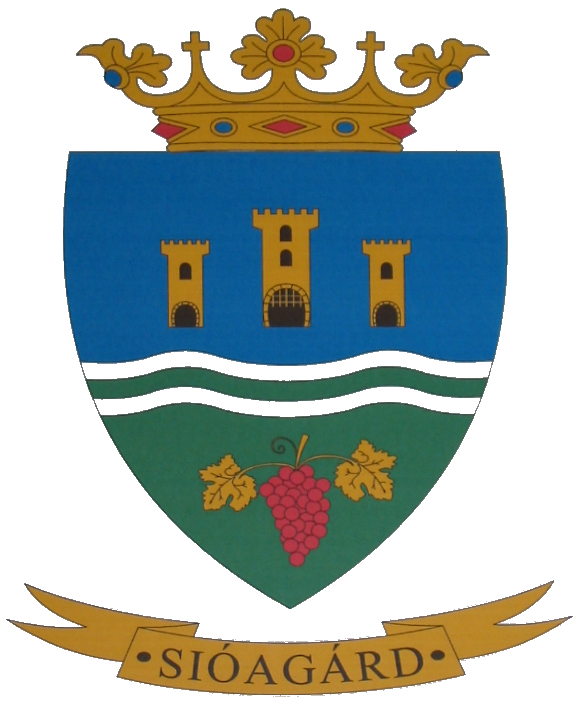 Sióagárd Község Önkormányzata Képviselő-testületének2018. január 25- én tartandó soron következő nyilvános ülésére Napirend előtti Tárgy: Beszámoló a lejárt határidejű határozatok végrehajtásáról Előterjesztést készítette: Balogh Györgyi aljegyző, Marosi Istvánné adóigazgatási ügyintézőTisztelt Képviselő- testület!A lejárt határidejű határozatokkal kapcsolatban Sióagárd Község képviselő-testületének Sióagárd Község Önkormányzat Szervezeti és Működési szabályairól alkotott 1/2014. (I.20.) önkormányzati rendelete 21.§ (2) bekezdése szerint a rendes ülésen az első napirendi pont tárgyalását megelőzően a képviselő-testület a lejárt határidejű testületi határozatok végrehajtásáról kap írásban vagy szóban tájékoztatást.Fentiek alapján a képviselő-testület előző „rendes” ülése óta az alábbi határozatok kerültek végrehajtásra.111/2017. (XII.14.) 	Beszámoló az önkormányzat adóbevételeinek 2017. évi alakulásáról, a hatályos adórendelet 	felülvizsgálata112/2017. (XII.14.) 	Bankszámla nyitásról, a bankszámlát az Önkormányzat megnyitotta113/2017. (XII.14.) 	Étkezési térítési díjak, intézményi térítési díjak, közterület használati díjak, bérleti díjak felülvizsgálata, egyéb szolgáltatási díjak 
megállapítása114/2017. (XII.14.) 	Döntés a Paksi Többcélú Kistérségi Társulás társulási megállapodásának módosításáról, a megállapodás aláírásra került.115/2017. (XII.14.) 	Döntés az E.R.Ö.V. Víziközmű Zrt. közműves szennyvízelvezetés és – tisztítás bérleti – üzemeltetési szerződéséről, aláírásra került116/2017. (XII.14.) 	Döntés az E.R.Ö.V. Víziközmű Zrt. közműves ivóvízellátás bérleti – üzemeltetési szerződéséről, a szerződés aláírásra került.117/2017. (XII.14.) 	Az E.R.Ö.V Viziközmű Zrt. 2018. évi gördülő fejlesztési terv elfogadásáról a 95/2017. (IX.28.) 	határozat módosítása, a határozat megküldésre került118/2017. (XII.14.) 	Képviselő-testület 2018. évre vonatkozó munkatervének119/2017. (XII.14.) 	Beszerzési eljárásokkal kapcsolatos döntések az EFOP-1.5.2. projektszámú pályázat kapcsán120/2017. (XII.14.) 	Sióagárd Község Önkormányzata 2018. évi belső ellenőrzési tervének megtárgyalása121/2017. (XII.14.) 	Sióagárd Község Konyhája épületének tetőfelújítása122/2017. (XII.14.) 	Településképi Arculati Kézikönyvének és településképi rendeletének készítése során 	beérkezett véleményekről123/2017. (XII.14.) 	Sióagárd Község Településképi Arculati Kézikönyvének jóváhagyásáról124/2017. (XII.14.) 	Szolgálati lakáskérelmek125/2017. (XII.14.) 	Szolgálati lakáskérelmek126/2017. (XII.14.) 	Szolgálati lakáskérelmek127/2017. (XII.14.) 	AjánlatkérésA két ülés között eltelt eseményekkel kapcsolatos további kérdéseikre szóban válaszolok. Az előterjesztés tájékoztató jellegű, határozathozatalt nem igényel. Sióagárd, 2018. január 22.									Gerő Attila sk.							         	            polgármester